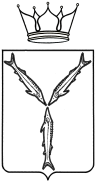 МИНИСТЕРСТВО ОБРАЗОВАНИЯ САРАТОВСКОЙ ОБЛАСТИП Р И К А Зот 10.06.2024 г. № 842г. СаратовОб установлении квалификационнойкатегории педагогическим работникаморганизаций, осуществляющихобразовательную деятельностьВ соответствии с приказом Министерства просвещения Российской Федерации от 24 марта 2023 года № 196 «Об утверждении Порядка проведения аттестации педагогических работников организаций, осуществляющих образовательную деятельность», на основании решения аттестационной комиссии Саратовской области по проведению аттестации педагогических работников государственных, муниципальных, частных организаций, осуществляющих образовательную деятельность, в целях установления квалификационной категории от 29 мая 2024 годаПРИКАЗЫВАЮ:1. Установить с 29 мая 2024 года:1.1. первую квалификационную категорию педагогическим работникам согласно приложению № 1 к настоящему приказу.1.2. высшую квалификационную категорию педагогическим работникам согласно приложению № 2 к настоящему приказу.1.3. квалификационную категорию «педагог-методист» педагогическим работникам согласно приложению № 3 к настоящему приказу.1.4. квалификационную категорию «педагог-наставник» педагогическим работникам согласно приложению № 4 к настоящему приказу.2. Контроль за исполнением настоящего приказа оставляю за собой.Заместитель Председателя Правительства Саратовской области –министр образованияСаратовской области						                    М.И. ОрловПриложение № 1к приказу министерства образованияСаратовской областиот 10.06.2024 г. № 842Перечень педагогических работников,которым установлена первая квалификационная категорияпо указанным должностям с 29 мая 2024 годаПриложение № 2к приказу министерства образованияСаратовской областиот 10.06.2024 г. № 842Перечень педагогических работников,которым установлена высшая квалификационная категорияпо указанным должностям с 29 мая 2024 годаПриложение № 3к приказу министерства образованияСаратовской областиот 10.06.2024 г. № 842Перечень педагогических работников,которым установлена квалификационная категория«педагог-методист» с 29 мая 2024 годаПриложение № 4к приказу министерства образованияСаратовской областиот 10.06.2024 г. № 842Перечень педагогических работников,которым установлена квалификационная категория«педагог-наставник» с 29 мая 2024 года№ п/пФамилия, имя, отчествоДолжностьМесто работыАббакумоваОльгаАлександровнаучительмуниципальное общеобразовательное учреждение - средняя общеобразовательная школа с. Комсомольское Краснокутского района Саратовской областиАбдуллаевГамзатАлимхановичпреподавательгосударственное автономное профессиональное образовательное учреждение Саратовской области «Перелюбский аграрный техникум»АбрамоваИринаАлександровнапедагог-библиотекарьмуниципальное общеобразовательное учреждение «Средняя общеобразовательная школа № 9 г. Ртищево Саратовской области»АвдееваЕкатеринаЕвгеньевнаучительмуниципальное автономное общеобразовательное учреждение «Средняя общеобразовательная школа п. Дубки муниципального образования «Город Саратов»АлакинаОксанаАнатольевнаучительмуниципальное общеобразовательное учреждение «Темповская средняя общеобразовательная школа Ртищевского района Саратовской области»АлимоваДарьяАлексеевнаучительмуниципальное автономное общеобразовательное учреждение «Средняя общеобразовательная школа № 28» г. Балаково Саратовской областиАндрееваСветланаВикторовнаучительмуниципальное общеобразовательное учреждение «Средняя общеобразовательная школа с. Мироновка Питерского района Саратовской области»АнисимоваАннаСергеевнапреподавательгосударственное автономное профессиональное образовательное учреждение Саратовской области «Саратовский архитектурно-строительный колледж»АнофриковаВалентинаАнатольевнаучительмуниципальное общеобразовательное учреждение «Шило-Голицынская средняя общеобразовательная школа Ртищевского района Саратовской области»АраловаОльгаВасильевнаучительмуниципальное бюджетное общеобразовательное учреждение «Средняя общеобразовательная школа села Святославка Самойловского района Саратовской области»АрхиповаОльгаПетровнаучительмуниципальное общеобразовательное учреждение «Средняя общеобразовательная школа имени Героя Советского Союза Н.Г. Маркелова с. Красная Звезда Ртищевского района Саратовской области»АслановНжатБайрамовичтренер-преподавательмуниципальное учреждение дополнительного образования «Спортивная школа города Ершова Саратовской области»БабаянАниАрамовнаучительмуниципальное общеобразовательное учреждение «Средняя общеобразовательная школа № 4 г. Ершова Саратовской области имени Героя Советского Союза Спирина В.Р.»БейдиевАзерВейсал оглыучительмуниципальное общеобразовательное учреждение «Средняя общеобразовательная школа № 11» Волжского района города СаратоваБеловаЖаннаЭдуардовнавоспитательмуниципальное автономное дошкольное образовательное учреждение – детский сад № 14 
г. Балаково Саратовской областиБеляковАлександрВалентиновичучительгосударственное бюджетное общеобразовательное учреждение Саратовской области «Саратовская кадетская школа-интернат № 1 имени 
Б.Н. Ерёмина»БендерскаяТатьянаИвановнаметодистмуниципальное учреждение дополнительного образования «Центр дополнительного образования»БиктимироваМарияРафиковнаучительмуниципальное автономное общеобразовательное учреждение «Средняя общеобразовательная школа с. Новая Елюзань» Балаковского района Саратовской областиБирунАнжеликаАлексеевнаучительмуниципальное автономное общеобразовательное учреждение «Лицей «Солярис»БлиноваАнастасияВадимовнаучительмуниципальное бюджетное общеобразовательное учреждение «Лицей» р.п. Степное Советского района Саратовской областиБобылеваИринаНиколаевнаучительмуниципальное общеобразовательное учреждение Романовская средняя общеобразовательная школа 
р.п. Романовка Романовского района Саратовской области имени полного кавалера орденов Славы И.В. СерещенкоБожуМадинаЗайпуллаевнаучительмуниципальное автономное общеобразовательное учреждение «Образовательный центр № 3 «Созвездие» г. Вольска Саратовской области»БоярскийСергейАнатольевичпедагог-организаторгосударственное автономное общеобразовательное учреждение Саратовской области «Лицей-интернат 64»БросаловаМарияСергеевнаучительмуниципальное общеобразовательное учреждение «Шило-Голицынская средняя общеобразовательная школа Ртищевского района Саратовской области»БукинаОльгаАнатольевнаучительгосударственное бюджетное общеобразовательное учреждение Саратовской области «Школа-интернат для обучающихся по адаптированным образовательным программам № 5 г. Саратова»БулгаковАлександрВладимировичучительмуниципальное общеобразовательное учреждение  «Средняя общеобразовательная школа с. Пигари» Озинского района Саратовской областиВашунинаИринаВладимировнаучительмуниципальное общеобразовательное учреждение «Средняя общеобразовательная школа № 101» Ленинского района г. СаратоваВенерскаяЕленаПетровнаучитель-дефектологгосударственное автономное общеобразовательное учреждение Саратовской области «Центр образования «Родник знаний»ВладимироваМарияСергеевнаучительмуниципальное общеобразовательное учреждение «Гуманитарно-экономический лицей»ВласенкоАннаЕфимовнаучительмуниципальное бюджетное общеобразовательное учреждение «Основная общеобразовательная школа села Бобровка Красноармейского района Саратовской области»ВойноваЛарисаВасильевнаучительмуниципальное бюджетное общеобразовательное учреждение «Средняя общеобразовательная школа села Святославка Самойловского района Саратовской области»ВолокитинаНаталияМихайловнапреподавательгосударственное бюджетное учреждение дополнительного образования «Детская школа искусств № 2» города Шиханы Саратовской областиВоронинаАлександраАлександровнаучительмуниципальное бюджетное общеобразовательное учреждение – средняя общеобразовательная школа № 2 города Аркадака Саратовской областиВоронковаИринаВикторовнаучительмуниципальное автономное общеобразовательное учреждение «Средняя общеобразовательная школа № 28» г. Балаково Саратовской областиВячинаАлёнаАлександровнаучительмуниципальное автономное общеобразовательное учреждение «Средняя общеобразовательная школа р.п. Пинеровка Балашовского района Саратовской области»ГаврюшинаОльгаНиколаевнаучительмуниципальное общеобразовательное учреждение «Ульяновская средняя общеобразовательная школа Ртищевского района Саратовской области»ГорчаковаНатальяЕвгеньевнапреподавательгосударственное бюджетное учреждение дополнительного образования «Детская школа искусств города Пугачева Саратовской области»ГорчаковаНатальяЕвгеньевнаконцертмейстергосударственное бюджетное учреждение дополнительного образования «Детская школа искусств города Пугачева Саратовской области»ГрачеваГалинаАлексеевнапедагог дополнительного образованиямуниципальное учреждение дополнительного образования «Центр туризма, краеведения и спортивной подготовки»ГрезневЕвгенийИвановичучительмуниципальное общеобразовательное учреждение - Лицей № 2ГрязноваСветланаВасильевнаучительмуниципальное общеобразовательное учреждение средняя общеобразовательная школа с. Мунино Федоровского района Саратовской областиГудяеваЕленаАлександровнапреподаватель-организатор основ безопасности жизнедеятельностимуниципальное общеобразовательное учреждение «Средняя общеобразовательная школа № 82» Октябрьского района г. СаратоваГусеваЛюдмилаАнатольевнаучительмуниципальное автономное общеобразовательное учреждение «Лицей № 15»ГусеваСветланаПетровнаучительмуниципальное бюджетное общеобразовательное учреждение «Средняя общеобразовательная школа села Святославка Самойловского района Саратовской области»ДемидовАлександрЕвгеньевичучительмуниципальное общеобразовательное учреждение - средняя общеобразовательная школа № 1 имени 397-й Сарненской дивизии города Аткарска Саратовской областиДемченкоМаринаПетровнаучительмуниципальное бюджетное общеобразовательное учреждение «Средняя общеобразовательная школа № 2 р.п. Лысые Горы Саратовской области»ДемьяненкоЕленаНиколаевнаучительмуниципальное общеобразовательное учреждение средняя общеобразовательная школа с. Еруслан Федоровского района Саратовской областиДенисоваЕкатеринаАндреевнаучительмуниципальное общеобразовательное учреждение «Средняя общеобразовательная школа № 97 им. Героя Советского Союза В.Г. Клочкова» Октябрьского района г. СаратоваДжафароваРагиляАхмедовнавоспитательмуниципальное общеобразовательное учреждение «Средняя общеобразовательная школа № 6» Октябрьского района города СаратоваДракинаДарьяОлеговнавоспитательмуниципальное дошкольное образовательное учреждение -  детский сад с. Караман Марксовского района Саратовской областиДычкоОльгаПетровнавоспитательмуниципальное дошкольное образовательное учреждение «Детский сад с. Красный Яр» Энгельсского муниципального района Саратовской областиДюжаковВячеславСергеевичпедагог дополнительного образованиямуниципальное общеобразовательное учреждение Романовская средняя общеобразовательная школа 
р.п. Романовка Романовского района Саратовской области имени полного кавалера орденов Славы И.В. СерещенкоЕлчеваОльгаСергеевнапреподавательгосударственное автономное профессиональное образовательное учреждение Саратовской области 
«Вольский технологический колледж»ЕмановаТатьянаНиколаевнавоспитательмуниципальное дошкольное образовательное учреждение «Детский сад с. Терновка» Энгельсского муниципального района Саратовской областиЕрмаковаНатальяВладимировнавоспитательмуниципальное автономное дошкольное образовательное учреждение – детский сад № 14 
г. Балаково Саратовской областиЕрофеевСергейГеннадьевичпреподавательгосударственное автономное профессиональное образовательное учреждение Саратовской области «Саратовский областной химико-технологический техникум»ЖдановаЕкатеринаИгоревнаучительмуниципальное автономное общеобразовательное учреждение «Средняя общеобразовательная школа № 28» г. Балаково Саратовской областиЖужуковаЕленаВладимировнавоспитательгосударственное бюджетное общеобразовательное учреждение Саратовской области «Школа-интернат для обучающихся по адаптированным образовательным программам с. Широкий Буерак Вольского района»ЖуковаНаталияАлександровнавоспитательмуниципальное дошкольное образовательное учреждение «Детский сад № 11» Энгельсского муниципального района Саратовской областиЖуравлевАлексейСергеевичучительмуниципальное бюджетное общеобразовательное учреждение «Средняя общеобразовательная школа с. Кочетное Ровенского муниципального района Саратовской области»ЖуравлевАлександрНиколаевичучительгосударственное бюджетное общеобразовательное учреждение Саратовской области «Школа-интернат для обучающихся по адаптированным образовательным программам № 5 г. Саратова»ЗавражноваМаринаАлександровнаучительмуниципальное общеобразовательное учреждение «Основная общеобразовательная школа № 17»ЗеноваОльгаАнатольевнаучительмуниципальное бюджетное общеобразовательное учреждение – средняя общеобразовательная школа № 3 города Аркадака Саратовской областиЗильбертТатьянаВладимировнавоспитательмуниципальное дошкольное образовательное учреждение «Детский сад № 71» Энгельсского муниципального района Саратовской областиЗуеваНатальяВладимировнаучительмуниципальное общеобразовательное учреждение «Средняя общеобразовательная школа № 106»ЗуеваЕленаСергеевнаучительмуниципальное бюджетное общеобразовательное учреждение «Средняя общеобразовательная школа села Святославка Самойловского района Саратовской области»ИванченкоНеллиВладимировнапедагог дополнительного образованиямуниципальное учреждение дополнительного образования «Центр детского творчества» Ленинского района г. СаратоваКалабинаДарьяАндреевнаучительгосударственное автономное общеобразовательное учреждение Саратовской области «Лицей гуманитарных наук»государственное автономное общеобразовательное учреждение Саратовской области «Лицей гуманитарных наук»КарамышеваМаргаритаПетровнастарший воспитательмуниципальное автономное дошкольное образовательное учреждение «Детский сад № 130» Заводского района г. СаратоваКарасевИгорьВячеславовичпреподаватель-организатор основ безопасности жизнедеятельностигосударственное автономное профессиональное образовательное учреждение Саратовской области «Калининский техникум агробизнеса»КартузоваГалинаНиколаевнаучительмуниципальное общеобразовательное учреждение – средняя общеобразовательная школа с. Липовка Марксовского района Саратовской областиКачаеваНатальяИвановнаучительмуниципальное общеобразовательное учреждение «Основная общеобразовательная школа п. Лощинный» Энгельсского муниципального района Саратовской области КаюковаИннаВикторовнаучительгосударственное автономное общеобразовательное учреждение Саратовской области «Лицей-интернат 64»КоваленкоЕвгенияВалерьевнавоспитательмуниципальное бюджетное дошкольное образовательное учреждение «Детский сад компенсирующего вида № 163» 
г. СаратоваКовалишинаПолинаАндреевнапедагог дополнительного образованиямуниципальное автономное учреждение дополнительного образования «Дворец творчества детей и молодежи имени Льва Абрамовича Кассиля» Энгельсского муниципального района Саратовской областиКозаченкоАнастасияСергеевнаучительмуниципальное общеобразовательное учреждение «Средняя общеобразовательная школа «Патриот» с кадетскими классами имени Героя Российской Федерации Дейнеко Юрия Михайловича» Энгельсского муниципального района Саратовской областиКолдинаЛюдмилаПетровнаучительмуниципальное автономное общеобразовательное учреждение «Средняя общеобразовательная школа № 16» г. Балаково Саратовской областиКолесниченкоАннаАндреевнавоспитательмуниципальное автономное дошкольное образовательное учреждение «Центр развития дошкольного образования «Лучик» Энгельсского муниципального района Саратовской областиКомоваЛюбовьПетровнаучительмуниципальное бюджетное общеобразовательное учреждение «Средняя общеобразовательная школа № 1 р.п. Лысые Горы Саратовской области»КондрашоваТатьянаАлександровнавоспитательмуниципальное дошкольное образовательное учреждение «Детский сад № 26 «Елочка» села Салтыковка Ртищевского района Саратовской области»КоневскаяНадеждаНиколаевнавоспитательмуниципальное дошкольное образовательное учреждение «Детский сад «Ромашка» села Алексашкино Питерского района Саратовской областиКорниловМихаилСергеевичконцертмейстермуниципальное автономное учреждение дополнительного образования «Детская школа искусств имени В.В. Ковалева» муниципального образования «Город Саратов»КорниловаСветланаВикторовнаучительмуниципальное общеобразовательное учреждение «Средняя общеобразовательная школа с. Милорадовка Краснопартизанского района Саратовской области»КоршиковаОксанаАнатольевнаучительмуниципальное общеобразовательное учреждение «Средняя общеобразовательная школа № 4 г. Ершова Саратовской области имени Героя Советского Союза Спирина В.Р.»КосачеваМаринаВладимировнаучительмуниципальное общеобразовательное учреждение «Средняя общеобразовательная школа № 10» Волжского района 
г. СаратоваКоцерубаМеланаАнатольевнапреподавательгосударственное автономное профессиональное образовательное учреждение Саратовской области «Саратовский колледж строительства мостов и гидротехнических сооружений»КошелеваЛюдмилаВалерьевнамузыкальный руководительмуниципальное бюджетное дошкольное образовательное учреждение — детский сад «Радуга» р.п. Лысые Горы Лысогорского района Саратовской областиКрасниковаЕленаВалентиновнаучительмуниципальное бюджетное общеобразовательное учреждение «Средняя общеобразовательная школа с. Привольное Ровенского муниципального района Саратовской области»КрыловаАннаАлексеевнаучительмуниципальное общеобразовательное учреждение «Средняя общеобразовательная школа № 59 с углубленным изучением предметов»КубышеваМенслуМаксимовнаучительмуниципальное общеобразовательное учреждение - средняя общеобразовательная школа с. Комсомольское Краснокутского района Саратовской областиКудряшоваНатальяИгоревнаучительмуниципальное автономное общеобразовательное учреждение «Средняя общеобразовательная школа п. Тепличный» муниципального образования «Город Саратов»КузякинаТатьянаВладимировнапреподавательмуниципальное бюджетное учреждение дополнительного образования «Детская художественная школа»КуклинаПолинаАлександровнаучитель-логопедмуниципальное общеобразовательное учреждение «Средняя общеобразовательная школа № 77» Фрунзенского района г. СаратоваКулешовВладимирНиколаевичтренер-преподавательмуниципальное бюджетное учреждение дополнительного образования «Спортивная школа 
г. Калининска Саратовской области»КуликоваВикторияЮрьевнаучительмуниципальное общеобразовательное учреждение «Гимназия № 89» Ленинского района г. СаратоваКульковаЕленаГеннадьевнаучительмуниципальное общеобразовательное учреждение «Средняя общеобразовательная школа № 1 г. Ершова Саратовской области»КурбатоваЛюбовьВалерьевнавоспитательмуниципальное общеобразовательное учреждение «Основная общеобразовательная школа п. Взлетный» Энгельсского муниципального района Саратовской областиКутафинаВалентинаСергеевнавоспитательмуниципальное дошкольное образовательное учреждение «Детский сад «Сказка» села Новотулка Питерского района Саратовской областиЛазареваГалинаАнатольевнавоспитательмуниципальное бюджетное дошкольное образовательное учреждение «Детский сад 
с. Нижняя Покровка Перелюбского муниципального района Саратовской области»ЛапшинаНатальяВасильевнаучительмуниципальное общеобразовательное учреждение «Средняя общеобразовательная школа № 101» Ленинского района г. СаратоваЛебедеваЛюдмилаКасимулловнавоспитательмуниципальное бюджетное дошкольное образовательное учреждение – детский сад № 119 р.п. Пушкино Советского района Саратовской областиЛеженкоСветланаГеннадьевнапреподавательгосударственное бюджетное учреждение дополнительного образования «Детская школа искусств» города Ершова Саратовской областиЛемешковаЕленаАнатольевнаучительмуниципальное бюджетное общеобразовательное учреждение «Средняя общеобразовательная школа № 1 р.п. Лысые Горы Саратовской области»ЛипкоАннаАлександровнапедагог дополнительного образованиямуниципальное учреждение дополнительного образования «Центр дополнительного образования»ЛитвинЕленаГеннадьевнаучительмуниципальное бюджетное общеобразовательное учреждение «Средняя общеобразовательная школа № 1 имени Героя Советского Союза Павла Ивановича Чиркина г. Калининска Саратовской области»ЛьвицынаАннаАльбертовнаучительгосударственное автономное общеобразовательное учреждение Саратовской области «Лицей-интернат 64»МалагинаГалинаВикторовнаучительмуниципальное общеобразовательное учреждение «Средняя общеобразовательная школа имени Героя Советского Союза С.М. Иванова» р.п. Турки Турковского района Саратовской областиМамышевАндрейСергеевичучительмуниципальное общеобразовательное учреждение «Средняя общеобразовательная школа п. Садовый имени Героя Советского Союза В.А.Васильева»МанойлоЭленаИвановнаучительмуниципальное бюджетное общеобразовательное учреждение «Средняя общеобразовательная школа села Святославка Самойловского района Саратовской области»МаховскаяТатьянаФедоровнаучительмуниципальное общеобразовательное учреждение «Основная общеобразовательная школа с. Большая Федоровка»МельняВикторияАлексеевнаучительмуниципальное общеобразовательное учреждение - средняя общеобразовательная школа с. Комсомольское Краснокутского района Саратовской областиМинаеваЮлияГеннадьевнавоспитательмуниципальное бюджетное дошкольное образовательное учреждение – детский сад «Теремок» р.п. Степное Советского района Саратовской областиМишагинаОльгаВладимировнаучительмуниципальное общеобразовательное учреждение «Средняя общеобразовательная школа № 61 – образовательный комплекс» Ленинского района 
г. СаратоваМрыхинаМаргаритаВладимировнаучительмуниципальное общеобразовательное учреждение «Лицей № 3 имени Петра Аркадьевича Столыпина 
г. Ртищево Саратовской области»МясниковаТатьянаЮрьевнаучительмуниципальное общеобразовательное учреждение «Основная общеобразовательная школа № 17»НагибинаМарияСергеевнаучительмуниципальное автономное общеобразовательное учреждение «Средняя общеобразовательная школа № 3 г. Балашова Саратовской области»НаумоваСофьяЮрьевнаучительмуниципальное бюджетное общеобразовательное учреждение «Средняя общеобразовательная школа № 2 р.п. Базарный Карабулак Саратовской области»НестеренкоИринаАлексеевнаучительмуниципальное бюджетное общеобразовательное учреждение «Средняя общеобразовательная школа № 2 р.п. Лысые Горы Саратовской области»НефедоваЛарисаСергеевнапреподавательмуниципальное бюджетное учреждение дополнительного образования «Центральная детская музыкальная школа»НикитинаВалентинаВасильевнавоспитательмуниципальное автономное дошкольное образовательное учреждение «Детский сад № 57» Энгельсского муниципального района Саратовской областиНикифороваНадеждаИгоревнавоспитательмуниципальное бюджетное дошкольное образовательное учреждение - детский сад «Светлячок» г. Аркадака Саратовской областиНиколаеваГульнарРавильевнавоспитательмуниципальное дошкольное образовательное учреждение Национальный татарский детский сад № 154 «Чишмэ» (Родник)НиколаеваОльгаПетровнавоспитательмуниципальное дошкольное образовательное учреждение «Детский сад № 180 «Солнышко» Фрунзенского района г. СаратоваНиколаеваОксанаГеннадьевнаучительмуниципальное автономное общеобразовательное учреждение «Средняя общеобразовательная школа № 7» Энгельсского муниципального района Саратовской областиОгневаНатальяАлександровнаучительмуниципальное общеобразовательное учреждение «Основная общеобразовательная школа с. Чардым Воскресенского района Саратовской области»ПанжуковаЕленаВалерьевнаинструктор по физической культуремуниципальное бюджетное дошкольное образовательное учреждение – детский сад «Березка» р.п. Лысые Горы Лысогорского района Саратовской областиПанишеваВалентинаСергеевнавоспитательмуниципальное дошкольное образовательное учреждение детский сад № 5 города Хвалынска Саратовской областиПантелееваАннаВячеславовнавоспитательмуниципальное автономное дошкольное образовательное учреждение «Детский сад № 39 «Солнышко» г. Балаково Саратовской областиПанфиленкоЛюбовьАлександровнаучительмуниципальное бюджетное общеобразовательное учреждение «Средняя общеобразовательная школа № 1 р.п. Лысые Горы Саратовской области»ПанченкоТатьянаВасильевнапреподавательгосударственное учреждение дополнительного образования «Детская школа искусств» городского округа ЗАТО Светлый Саратовской областиПанченкоОльгаДмитриевнаучительмуниципальное бюджетное общеобразовательное учреждение «Средняя общеобразовательная школа села Святославка Самойловского района Саратовской области»ПекареваМаринаАлександровнавоспитательмуниципальное общеобразовательное учреждение «Средняя общеобразовательная школа № 5 г. Ершова Саратовской области»ПечаткинаЕленаАлександровнаучительмуниципальное бюджетное общеобразовательное учреждение «Средняя общеобразовательная школа села Святославка Самойловского района Саратовской области»ПлешковПавелНиколаевичпреподавательгосударственное автономное профессиональное образовательное учреждение Саратовской области «Саратовский колледж строительства мостов и гидротехнических сооружений»ПлотниковаЕкатеринаАнатольевнавоспитательмуниципальное дошкольное образовательное учреждение «Центр развития ребенка - детский сад № 85 Ленинского района 
г. СаратоваПоповИгорьВалентиновичучительгосударственное автономное общеобразовательное учреждение Саратовской области «Лицей-интернат 64»ПорохнинаНадеждаВладимировнаучительмуниципальное общеобразовательное учреждение «Средняя общеобразовательная школа № 106»ПотаповВасилийБорисовичучительмуниципальное автономное общеобразовательное учреждение «Лицей «Солярис»ПроскудинаЕлизаветаОлеговнаучительмуниципальное общеобразовательное учреждение «Средняя общеобразовательная школа № 11» Волжского района города СаратоваПрудиусНатальяАлександровнавоспитательмуниципальное дошкольное образовательное учреждение «Детский сад № 5» Энгельсского муниципального района Саратовской областиПушкинСергейАлександровичучительмуниципальное общеобразовательное учреждение  «Средняя общеобразовательная школа с. Пигари» Озинского района Саратовской областиРаковаЛюдмилаВладимировнаучительмуниципальное бюджетное общеобразовательное учреждение – средняя общеобразовательная школа № 2 города Аркадака Саратовской областиРахметоваАйнараКанаткалиевнаучитель-дефектологгосударственное бюджетное учреждение Саратовской области «Дергачевский специальный реабилитационный дом-интернат для детей»РодимцеваЛюбовьИвановнаучительмуниципальное бюджетное общеобразовательное учреждение «Основная общеобразовательная школа села Бобровка Красноармейского района Саратовской области»РоманенкоТатьянаПетровнавоспитательмуниципальное дошкольное образовательное учреждение «Детский сад комбинированного вида № 99 «Изумрудный город»РощинаИринаВикторовнаучительмуниципальное общеобразовательное учреждение «Средняя общеобразовательная школа № 5 г. Ртищево Саратовской области»РыбалкоНаталияАлександровнаучительмуниципальное общеобразовательное учреждение «Гимназия № 34 имени Героя Советского Союза 
Г.Д. Ермолаева»СазоноваАнгелинаКонстантиновнапреподавательгосударственное автономное профессиональное образовательное учреждение Саратовской области «Саратовский колледж строительства мостов и гидротехнических сооружений»СалаховОлегРинатовичинструктор по физической культуремуниципальное дошкольное образовательное учреждение «Детский сад № 33»СамбурскаяМарияВладимировнавоспитательмуниципальное автономное дошкольное образовательное учреждение «Центр развития дошкольного образования «Лучик» Энгельсского муниципального района Саратовской областиСамсоновЕвгенийМихайловичпреподаватель–организатор основ безопасности жизнедеятельностимуниципальное бюджетное общеобразовательное учреждение «Средняя общеобразовательная школа № 2 города Красноармейска Саратовской области имени Героя Советского Союза Танцорова Г.В.»СамсоноваЕленаВладимировнаучительмуниципальное общеобразовательное учреждение «Средняя общеобразовательная школа № 1 г. Ртищево Саратовской области»СапрыкинаСветланаНиколаевнаучитель-логопедмуниципальное дошкольное образовательное учреждение «Центр развития ребенка – детский сад № 211» Ленинского района г. СаратоваСаттороваЕленаАнатольевнаучительмуниципальное общеобразовательное учреждение «Средняя общеобразовательная школа им. П.Н. Бережнова села Нижняя Покровка Перелюбского муниципального района Саратовской области»СедышеваНаталияАлександровнаучительгосударственное автономное общеобразовательное учреждение Саратовской области «Инженерный лицей»СелезеневаОльгаСергеевнаучительмуниципальное автономное общеобразовательное учреждение «Лицей «Звезда»СеменоваМарияСергеевнасоциальный педагогмуниципальное автономное общеобразовательное учреждение «Образовательный центр № 3 «Созвездие» г. Вольска Саратовской области»СергадееваАннаВладимировнаучительмуниципальное бюджетное общеобразовательное учреждение «Средняя общеобразовательная школа села Святославка Самойловского района Саратовской области»СеровАлексейВикторовичмастер производственного обучениягосударственное автономное профессиональное образовательное учреждение Саратовской области «Саратовский техникум отраслевых технологий»СидороваГалинаНиколаевнапреподавательгосударственное бюджетное учреждение дополнительного образования «Детская школа искусств» города Ершова Саратовской областиСимоноваНатальяВладимировнавоспитательмуниципальное дошкольное образовательное учреждение «Детский сад комбинированного вида № 226»СимонянРитаСуреновнаучительчастное общеобразовательное учреждение «Лицей-интернат естественных наук»СкляровНикитаЮрьевичпреподавательгосударственное автономное профессиональное образовательное учреждение Саратовской области «Саратовский архитектурно-строительный колледж»СкобликоваЕкатеринаАндреевнаметодистмуниципальное учреждение дополнительного образования Вольского муниципального района «Центр дополнительного образования «Радуга» г. Вольска Саратовской области»СкоковаОльгаАнатольевнаучительмуниципальное общеобразовательное учреждение «Средняя общеобразовательная школа с. Куриловка Новоузенского района Саратовской области»СмаглюкНатальяАндреевнаучительмуниципальное общеобразовательное учреждение «Гимназия «Авиатор»СмирноваАленаМихайловнаучительмуниципальное общеобразовательное учреждение «Средняя общеобразовательная школа № 59 с углубленным изучением предметов»СмирноваМаргаритаВладимировнаучительмуниципальное автономное общеобразовательное учреждение «Средняя общеобразовательная школа с. Кормежка имени 
Ф.П. Полынина» Балаковского района Саратовской областиСолдатоваТатьянаАнатольевнаучительмуниципальное общеобразовательное учреждение «Средняя общеобразовательная школа с. Сулак Краснопартизанского района Саратовской области имени Героя Советского Союза Иванова Ивана Сергеевича»СолдатоваСветланаВасильевнаучительмуниципальное бюджетное общеобразовательное учреждение «Средняя общеобразовательная школа с. Большая Ольшанка Калининского района Саратовской области»СолостовскаяМаринаАнатольевнаучительмуниципальное автономное общеобразовательное учреждение «Средняя общеобразовательная школа № 28» г. Балаково Саратовской областиСорокинаСветланаАлександровнаметодистмуниципальное учреждение дополнительного образования  «Центр дополнительного образования Ивантеевского района Саратовской области»СтаражукУльянаМихайловнавоспитательгосударственное бюджетное общеобразовательное учреждение Саратовской области «Школа-интернат для обучающихся по адаптированным образовательным программам р.п. Базарный Карабулак»СтаршовПавелПавловичучительмуниципальное общеобразовательное учреждение «Темповская средняя общеобразовательная школа Ртищевского района Саратовской области»СтепановаГалинаНиколаевнаучительмуниципальное общеобразовательное учреждение «Шило-Голицынская средняя общеобразовательная школа Ртищевского района Саратовской области»СубботаВикторияАндреевнавоспитательмуниципальное дошкольное образовательное учреждение «Детский сад № 144»СусловаМаргаритаАлександровнамузыкальный руководительмуниципальное бюджетное дошкольное образовательное учреждение детский сад № 9 «Березка» г. Петровска Саратовской областиТарабринаЕленаИвановнавоспитательмуниципальное бюджетное общеобразовательное учреждение средняя общеобразовательная школа с. Новоалександровка имени Героя Советского Союза Федора Дмитриевича Глухова Александрово-Гайского муниципального района Саратовской областиТельноваОксанаГригорьевнаучитель-дефектологгосударственное автономное общеобразовательное учреждение Саратовской области «Центр образования «Родник знаний»ТимиржановДжаншаДаулитияровичучительмуниципальное общеобразовательное учреждение «Средняя общеобразовательная школа имени Героя Советского Союза Ф.Д. Глухова поселка Основной Новоузенского района Саратовской области»ТрофимовАлександрВладимировичучительгосударственное бюджетное общеобразовательное учреждение Саратовской области «Школа-интернат для обучающихся по адаптированным образовательным программам р.п. Базарный Карабулак»ТурабоваЕленаМихайловнаучитель-логопедмуниципальное автономное дошкольное образовательное учреждение «Детский сад комбинированного вида № 12 «Журавушка» г. Балаково Саратовской областиУдаловаВикторияАлексеевнапедагог-психологмуниципальное дошкольное образовательное учреждение «Детский сад № 144»УзаховЕрболТлеккабиловичучительмуниципальное общеобразовательное учреждение «Средняя общеобразовательная школа имени Героя Советского Союза Ф.Д. Глухова поселка Основной Новоузенского района Саратовской области»УшаковаИринаНиколаевнапреподавательгосударственное бюджетное учреждение дополнительного образования «Детская школа искусств» города Ершова Саратовской областиФандинаНатальяСергеевнаучительмуниципальное общеобразовательное учреждение «Средняя общеобразовательная школа № 106»ФилоноваНатальяНиколаевнаучительмуниципальное общеобразовательное учреждение «Темповская средняя общеобразовательная школа Ртищевского района Саратовской области»ФроловаНатальяНиколаевнаучительмуниципальное общеобразовательное учреждение «Средняя общеобразовательная школа им. П.Н. Бережнова села Нижняя Покровка Перелюбского муниципального района Саратовской области»ХащинаСветланаПетровнавоспитательмуниципальное дошкольное образовательное учреждение «Детский сад № 29 «Ягодка» 
р.п. Сенной Вольского района Саратовской области»ХаюроваЕленаВикторовнаучительмуниципальное бюджетное общеобразовательное учреждение «Средняя общеобразовательная школа р.п. Ровное Ровенского муниципального района Саратовской области»ХижняковаИринаМихайловнаучительмуниципальное общеобразовательное учреждение - средняя общеобразовательная школа с. Комсомольское Краснокутского района Саратовской областиХохловаЕвдокияВасильевнаучительмуниципальное бюджетное общеобразовательное учреждение «Средняя общеобразовательная школа села Святославка Самойловского района Саратовской области»ХудяковаГалинаВладимировнаучительмуниципальное общеобразовательное учреждение «Средняя общеобразовательная школа с. Бартеневка имени 
П.Е. Толстова»ЦапуринаГалинаПетровнапреподавательгосударственное бюджетное учреждение дополнительного образования «Детская школа искусств» города Ершова Саратовской областиЦховребоваДалиОмаровнаучительгосударственное бюджетное учреждение Саратовской области «Базарно-Карабулакский специальный реабилитационный дом-интернат для детей»ЦыгановаЕленаВладимировнаучительмуниципальное общеобразовательное учреждение «Гуманитарно-экономический лицей»ЧижоваАльбинаЗарифовнавоспитательмуниципальное бюджетное общеобразовательное учреждение «Средняя общеобразовательная школа с. Кочетное Ровенского муниципального района Саратовской области»ЧихачёваЛарисаВячеславовнаучительмуниципальное общеобразовательное учреждение «Средняя общеобразовательная школа имени Героя Советского Союза Н.Г. Маркелова с. Красная Звезда Ртищевского района Саратовской области»ЧунихинаЕкатеринаАнатольевнавоспитательмуниципальное общеобразовательное учреждение «Основная общеобразовательная школа с. Арбузовка Ивантеевского района Саратовской области»ШабаеваРауфяРавильевнаучительмуниципальное автономное общеобразовательное учреждение «Средняя общеобразовательная школа с. Новая Елюзань» Балаковского района Саратовской областиШестаковаИринаИвановнапедагог-организатормуниципальное автономное общеобразовательное учреждение «Средняя общеобразовательная школа с. Новополеводино имени полного кавалера ордена Славы М.С. Волкова» Балаковского района Саратовской областиШидогубВладимирМихайловичучительмуниципальное общеобразовательное учреждение средняя общеобразовательная школа с. Мунино Федоровского района Саратовской областиШишковаЕленаАнатольевнаучительмуниципальное общеобразовательное учреждение «Шило-Голицынская средняя общеобразовательная школа Ртищевского района Саратовской области»ШустоваИринаВасильевнавоспитательмуниципальное дошкольное образовательное учреждение «Центр развития ребенка - детский сад № 18 «Город чудес»ЩепанковаСветланаВладимировнавоспитательмуниципальное бюджетное дошкольное образовательное учреждение – детский сад № 119 р.п. Пушкино Советского района Саратовской областиЮдкинаНатальяВладимировнаучительмуниципальное общеобразовательное учреждение «Основная общеобразовательная школа п. Лощинный» Энгельсского муниципального района Саратовской области ЮкинаРаисаГиясовнаучительмуниципальное общеобразовательное учреждение средняя общеобразовательная школа с. Долина Федоровского района Саратовской области№ п/пФамилия,имя, отчествоДолжностьМесто работыАбляеваГольсиняЮсефовнавоспитательмуниципальное дошкольное образовательное учреждение «Центр развития ребенка -  детский сад № 243 «Апельсин»АбрамоваНатальяВячеславовнаруководитель физической культурыгосударственное автономное профессиональное образовательное учреждение Саратовской области «Энгельсский политехникум»АкаемоваВероникаВалерьевнапреподавательмуниципальное бюджетное учреждение дополнительного образования «Детская школа искусств № 3 Энгельсского муниципального района»АлёшинаИринаВикторовнаучительмуниципальное общеобразовательное учреждение «Средняя общеобразовательная школа № 33 имени 
П.А. Столыпина» Энгельсского муниципального района Саратовской областиАлиеваАйжанГалимжановнавоспитательмуниципальное дошкольное образовательное учреждение «Детский сад № 17» Энгельсского муниципального района Саратовской областиАминоваЕленаРенатовнамастер производственного обучениягосударственное автономное профессиональное образовательное учреждение Саратовской области «Саратовский политехнический колледж»АнтиповаНаталияСергеевнавоспитательмуниципальное дошкольное образовательное учреждение «Детский сад комбинированного вида «Одуванчик» города Балашова Саратовской области»АнтоноваВераВладимировнаучительмуниципальное общеобразовательное учреждение «Средняя общеобразовательная школа с. Ивантеевка имени 
И.Ф. Дрёмова Саратовской области»АрбузоваСветланаГеннадиевнавоспитательмуниципальное дошкольное образовательное учреждение «Детский сад № 165» Ленинского района г. СаратоваАрефьяноваМарияАлександровнаучительгосударственное бюджетное общеобразовательное учреждение Саратовской области «Саратовская кадетская школа-интернат № 1 имени 
Б.Н. Ерёмина»АсановаЛюдмилаШалабаевнавоспитательмуниципальное дошкольное образовательное учреждение «Детский сад общеразвивающего вида с приоритетным осуществлением деятельности по художественно-эстетическому развитию детей № 14» г. Маркса Саратовской областиАфанасьеваЛарисаМихайловнапреподавательгосударственное учреждение дополнительного образования «Детская школа искусств № 1»
г. БалашоваБабошкинаЕвгенияНиколаевнаучительмуниципальное общеобразовательное учреждение «Средняя общеобразовательная школа № 101» Ленинского района г. СаратоваБакинаКристинаВладимировнавоспитательмуниципальное дошкольное образовательное учреждение «Детский сад п. Коминтерн» Энгельсского муниципального   района Саратовской областиБалбинаАленаНиколаевнаучитель-логопедмуниципальное автономное дошкольное образовательное учреждение «Детский сад № 18 «Малыш» г. Балаково Саратовской областиБалуноваЕленаЮрьевнавоспитательмуниципальное дошкольное образовательное учреждение «Детский сад № 15 «Ручеек» 
г. Ртищево Саратовской области»БариноваСветланаИвановнаучительмуниципальное общеобразовательное учреждение «Средняя общеобразовательная школа № 18 имени Андрея Андреевича Мыльникова» Энгельсского муниципального района Саратовской областиБаушеваОльгаВладимировнапреподавательгосударственное автономное профессиональное образовательное учреждение Саратовской области «Поволжский колледж технологий и менеджмента»БединаИннаВячеславовнавоспитательмуниципальное дошкольное образовательное учреждение «Детский сад № 109» Энгельсского муниципального района Саратовской областиБеловаАннаВикторовнапреподавательмуниципальное автономное учреждение дополнительного образования «Детская школа искусств имени В.В. Ковалева» муниципального образования «Город Саратов»БеловаЕленаАнатольевнаучительмуниципальное общеобразовательное учреждение - средняя общеобразовательная школа № 2 г. Красный Кут Саратовской областиБеловаНадеждаЮрьевнаучительмуниципальное общеобразовательное учреждение «Средняя общеобразовательная школа имени Героя Советского Союза С.М. Иванова» р.п. Турки Турковского района Саратовской областиБелолипцеваНадеждаВалерьевнавоспитательмуниципальное дошкольное образовательное учреждение «Детский сад № 109» Энгельсского муниципального района Саратовской областиБелосоховаНаталияАдриановнапреподавательгосударственное автономное профессиональное образовательное учреждение Саратовской области «Энгельсский промышленно-экономический колледж»БелоусоваАнастасияАндреевнаучитель-дефектологмуниципальное дошкольное образовательное учреждение «Детский сад № 66» Энгельсского муниципального района Саратовской областиБелыхКонстантинЮрьевичпреподавательгосударственное автономное профессиональное образовательное учреждение Саратовской области «Энгельсский политехникум»БеляеваЕленаГригорьевнаучительмуниципальное общеобразовательное учреждение «Средняя общеобразовательная школа с. Ивантеевка имени 
И.Ф. Дрёмова Саратовской области»БердновАлександрГригорьевичмастер производственного обучениягосударственное автономное профессиональное образовательное учреждение Саратовской области «Губернаторский колледж»БестемьянниковаНатальяЕвгеньевнастарший воспитательмуниципальное дошкольное образовательное учреждение «Детский сад № 231» Заводского района г. СаратоваБесхлебнаяОльгаЮрьевнаучительмуниципальное общеобразовательное учреждение «Средняя общеобразовательная школа № 61 – образовательный комплекс» Ленинского района 
г. СаратоваБирюковаВераПоладовнапреподавательгосударственное автономное профессиональное образовательное учреждение Саратовской области «Калининский техникум агробизнеса»БогатырьИринаАлександровнавоспитательмуниципальное дошкольное образовательное учреждение «Детский сад № 202» Ленинского района г. СаратоваБолыноваВикторияВалериевнапреподавательгосударственное автономное профессиональное образовательное учреждение Саратовской области «Саратовский колледж строительства мостов и гидротехнических сооружений»БондаренкоАнастасияСергеевнавоспитательмуниципальное дошкольное образовательное учреждение «Детский сад п. Коминтерн» Энгельсского муниципального   района Саратовской областиБочароваНатальяАнатольевнаучительмуниципальное общеобразовательное учреждение средняя общеобразовательная школа с. Долина Федоровского района Саратовской областиБралиеваЯнаТулегеновнавоспитательмуниципальное дошкольное образовательное учреждение «Детский сад № 19» Энгельсского муниципального района Саратовской областиБрыжинаИринаВладимировнаучительмуниципальное бюджетное общеобразовательное учреждение «Средняя общеобразовательная школа № 2 города Красноармейска Саратовской области имени Героя Советского Союза Танцорова Г.В.»БуренкоНинаВасильевнапреподавательгосударственное автономное профессиональное образовательное учреждение Саратовской области «Энгельсский промышленно-экономический колледж»БыковаЕленаВладимировнаучительмуниципальное общеобразовательное учреждение - средняя общеобразовательная школа с. Подлесное Марксовского района Саратовской области 
им. Ю.В. ФисенкоБыковаАйгульСеркалиевнаучитель-логопедмуниципальное дошкольное образовательное учреждение «Детский сад № 17» Энгельсского муниципального района Саратовской областиВайнфельдТатьянаАлексеевнапреподавательгосударственное бюджетное учреждение дополнительного образования «Детская школа искусств имени А.А. Талдыкина 
г. Калининска Саратовской области»ВасильеваМаринаАнатольевнаучительмуниципальное автономное общеобразовательное учреждение «Гимназия № 2» г. Балаково Саратовской областиВащенкоГалинаЮрьевнаучитель-дефектологмуниципальное бюджетное общеобразовательное учреждение «Средняя общеобразовательная школа №3 города Красноармейска Саратовской области имени дважды Героя Советского Союза Скоморохова Н.М.»ВербицкаяОксанаВладимировнаучитель-логопедмуниципальное дошкольное образовательное учреждение «Детский сад № 71» Энгельсского муниципального района Саратовской областиВизгалинаЕкатеринаАнатольевнапедагог-психологгосударственное бюджетное общеобразовательное учреждение Саратовской области «Школа-интернат для обучающихся по адаптированным образовательным программам № 5 г. Саратова»ВизнерНатальяГеннадьевнаучительмуниципальное бюджетное общеобразовательное учреждение – средняя общеобразовательная школа № 2 города Аркадака Саратовской областиВолодинаЕленаВитальевнаучительмуниципальное общеобразовательное учреждение «Средняя общеобразовательная школа № 55» Ленинского района города СаратоваВоронкинаНаталияВалерьевнаучительмуниципальное бюджетное общеобразовательное учреждение средняя общеобразовательная школа с. Новоалександровка имени Героя Советского Союза Федора Дмитриевича Глухова Александрово-Гайского муниципального района Саратовской областиГаркавенкоОльгаВасильевнаучительмуниципальное общеобразовательное учреждение «Средняя общеобразовательная школа № 95 с углубленным изучением отдельных предметов»ГафуроваТатьянаВладимировнавоспитательмуниципальное общеобразовательное учреждение «Средняя общеобразовательная школа № 5 г. Ершова Саратовской области»ГераськинаЕленаВалентиновнаучительмуниципальное общеобразовательное учреждение «Средняя общеобразовательная школа № 106»ГнутенкоЛюдмилаВикторовнапреподавательгосударственное автономное профессиональное образовательное учреждение Саратовской области «Энгельсский промышленно-экономический колледж»ГолохвастоваЕленаНиколаевнаучительмуниципальное автономное общеобразовательное учреждение «Гимназия № 108» Ленинского района г. СаратоваГончаровДмитрийВладимировичучительмуниципальное казенное общеобразовательное учреждение «Вечерняя (сменная) общеобразовательная школа № 6» Энгельсского муниципального района Саратовской областиГороховаАлександраАлексеевнаучительмуниципальное казённое общеобразовательное учреждение «Вечерняя (сменная) общеобразовательная школа 
№ 35» Ленинского района 
г. СаратоваГоршенинаГалинаВикторовнавоспитательмуниципальное дошкольное образовательное учреждение «Детский сад компенсирующего вида № 179» Ленинского района 
г. СаратоваГорюнковаЛюбовьИльиничнаучительмуниципальное бюджетное общеобразовательное учреждение «Средняя общеобразовательная школа с. Нижегороды Калининского района Саратовской области»ГорюноваСветланаАлександровнаучительмуниципальное общеобразовательное учреждение «Средняя общеобразовательная школа № 1 г. Ртищево Саратовской области»ГрачеваНатальяАнатольевнаучительмуниципальное общеобразовательное учреждение «Средняя общеобразовательная школа № 106»ГрачеваЗояАлександровнапреподавательгосударственное автономное профессиональное образовательное учреждение Саратовской области «Сельскохозяйственный техникум им. К.А. Тимирязева»ГромоваЕленаВладимировнаметодистгосударственное бюджетное учреждение Саратовской области дополнительного образования «Областной центр экологии, краеведения и туризма»ГудымаНаталияЮрьевнавоспитательмуниципальное дошкольное образовательное учреждение «Центр развития ребенка - детский сад № 85 Ленинского района 
г. СаратоваГущинаЛюдмилаАлексеевнаучительмуниципальное автономное общеобразовательное учреждение «Средняя общеобразовательная школа р.п. Соколовый муниципального образования «Город Саратов»ДанилинаЕленаФёдоровнаучительмуниципальное общеобразовательное учреждение «Средняя общеобразовательная школа № 48» Ленинского района города СаратоваДаниловаМаринаВалерьевнавоспитательмуниципальное дошкольное образовательное учреждение «Детский сад с. Узморье» Энгельсского муниципального района Саратовской областиДедюкинаЕленаВячеславовнавоспитательмуниципальное дошкольное образовательное учреждение «Детский сад № 63» Энгельсского муниципального района Саратовской областиДементьеваЕкатеринаВладимировнавоспитательмуниципальное дошкольное образовательное учреждение «Детский сад п. Придорожный» Энгельсского муниципального района Саратовской областиДеминаНинаАлександровнавоспитательмуниципальное автономное дошкольное образовательное учреждение «Детский сад № 57» Энгельсского муниципального района Саратовской областиДемченкоНаталияНиколаевнаучительмуниципальное общеобразовательное учреждение средняя общеобразовательная школа с. Долина Федоровского района Саратовской областиДенисенкоТатьянаНиколаевнавоспитательмуниципальное общеобразовательное учреждение «Средняя общеобразовательная православная школа № 2 имени Благоверного князя Димитрия Донского» Энгельсского муниципального района Саратовской областиДжумакаеваАннаАлексеевнавоспитательмуниципальное дошкольное образовательное учреждение «Детский сад общеразвивающего вида № 97»ДобротаИринаАнатольевнапреподавательмуниципальное учреждение дополнительного образования «Детская школа искусств Татищевского муниципального района Саратовской области»ДоронкинаИринаНиколаевнамастер производственного обучениягосударственное автономное профессиональное образовательное учреждение Саратовской области «Саратовский политехнический колледж»ДрагункинаИринаВикторовнаучительмуниципальное бюджетное общеобразовательное учреждение – средняя общеобразовательная школа № 3 города Аркадака Саратовской областиДрачковаТатьянаВасильевнаучительмуниципальное общеобразовательное учреждение - средняя общеобразовательная школа с. Подлесное Марксовского района Саратовской области 
им. Ю.В. ФисенкоДьяковаТатьянаВикторовнаучительмуниципальное общеобразовательное учреждение «Лицей прикладных наук имени Д.И. Трубецкова»ДьяченкоСветланаАлександровнавоспитательмуниципальное дошкольное образовательное учреждение «Детский сад № 81» Энгельсского муниципального района Саратовской областиЕвдокимовАлександрАнатольевичпреподаватель-организатор основ безопасности жизнедеятельностигосударственное автономное профессиональное образовательное учреждение Саратовской области «Сельскохозяйственный техникум им. К.А. Тимирязева»ЕпифановаВераВладимировнапреподавательгосударственное автономное профессиональное образовательное учреждение Саратовской области «Саратовский политехнический колледж»ЕрмаковаИринаНиколаевнаучительмуниципальное общеобразовательное учреждение «Средняя общеобразовательная школа имени Героя Советского Союза С.М. Иванова» р.п. Турки Турковского района Саратовской областиЕфимоваНадеждаМихайловнаучительмуниципальное общеобразовательное учреждение «Средняя общеобразовательная школа № 1 г. Ртищево Саратовской области»ЖаравинаОксанаСайфидиновнаучитель-логопедмуниципальное автономное дошкольное образовательное учреждение «Детский сад № 56» 
г. Балаково Саратовской областиЖивайкинаУльянаМихайловнаучительмуниципальное общеобразовательное учреждение «Средняя общеобразовательная школа № 9» Энгельсского муниципального района Саратовой областиЖигановаЕленаПетровнаучительмуниципальное автономное общеобразовательное учреждение «Средняя общеобразовательная школа п. Дубки муниципального образования «Город Саратов»ЖилкинаЮлияВладимировнавоспитательмуниципальное дошкольное образовательное учреждение «Детский сад № 30»ЖуковаТатьянаАлексеевнавоспитательмуниципальное бюджетное дошкольное образовательное учреждение - детский сад «Солнышко» г. Аркадака Саратовской областиЖульмановаАлмагульСансызбаевнавоспитательмуниципальное дошкольное образовательное учреждение «Детский сад № 41» Энгельсского муниципального района Саратовской областиЗахаровИванМихайловичруководитель физического воспитаниягосударственное бюджетное профессиональное образовательное учреждение Саратовской области «Питерский агропромышленный лицей»ЗахароваСветланаГеннадьевнавоспитательмуниципальное автономное дошкольное образовательное учреждение «Детский сад № 122»ЗолотарёвВладимирАндреевичпедагог дополнительного образованиямуниципальное автономное учреждение дополнительного образования «Центр детского творчества «Созвездие-К» Кировского района города СаратоваЗолотницынаДилфузаЭргашовнавоспитательмуниципальное дошкольное образовательное учреждение «Центр развития ребенка - детский сад № 18 «Город чудес»ЗубавленкоЕленаВладимировнавоспитательмуниципальное дошкольное образовательное учреждение «Детский сад комбинированного вида «Одуванчик» города Балашова Саратовской области»ЗюбаЮлияВикторовнавоспитательмуниципальное дошкольное образовательное учреждение «Детский сад № 4 «Ромашка» 
с. Ахмат Краснокутского района Саратовской области»ЗюринаЖаннаКонстантиновнаучительмуниципальное бюджетное общеобразовательное учреждение «Средняя общеобразовательная школа № 2 р.п. Базарный Карабулак Саратовской области»ИваненкоНатальяЮрьевнапедагог дополнительного образованиямуниципальное учреждение дополнительного образования «Дом детского творчества «Солнечный» Ленинского района города СаратоваИвановаОксанаИвановнаучительмуниципальное общеобразовательное учреждение «Средняя общеобразовательная школа № 48» Ленинского района города СаратоваИвановаЮлияПавловнавоспитательмуниципальное дошкольное образовательное учреждение «Детский сад комбинированного вида «Росинка» города Балашова Саратовской области» ИвашоваАннаНиколаевнапреподавательгосударственное автономное профессиональное образовательное учреждение Саратовской области «Энгельсский политехникум»ИвлеваВалентинаПавловнавоспитательмуниципальное автономное общеобразовательное учреждение «Средняя общеобразовательная школа с. Маянга» Балаковского района Саратовской областиИгнатоваЕленаВладимировнаучительгосударственное автономное общеобразовательное учреждение Саратовской области «Школа «Уникум»ИгошинаМаринаВикторовнаучительмуниципальное общеобразовательное учреждение «Средняя общеобразовательная школа № 48» Ленинского района города СаратоваИжановаЗульфияТаргыновнаучительмуниципальное общеобразовательное учреждение «Гимназия «Авиатор»ИксибаеваГульнараСарсековнаучительмуниципальное общеобразовательное учреждение «Средняя общеобразовательная школа имени Героя Советского Союза Ф.Д. Глухова поселка Основной Новоузенского района Саратовской области»ИльинаНатальяНиколаевнавоспитательмуниципальное дошкольное образовательное учреждение «Детский сад «Колокольчик» 
р.п. Духовницкое Духовницкого района Саратовской области»ИржановаЖанисаТурсеньевнаучительмуниципальное общеобразовательное учреждение средняя общеобразовательная школа с. Долина Федоровского района Саратовской областиКазанцевВалерийНиколаевичпреподавательгосударственное автономное профессиональное образовательное учреждение Саратовской области «Энгельсский политехникум»КаземироваМарияАлександровнаучительмуниципальное бюджетное общеобразовательное учреждение «Средняя общеобразовательная школа № 1 р.п. Самойловка Самойловского района Саратовской области»КазинцеваЕленаВалентиновнапедагог-психологмуниципальное дошкольное образовательное учреждение «Детский сад комбинированного вида № 226»КарамышеваТатьянаВладимировнаинструктор по физической культуремуниципальное автономное дошкольное образовательное учреждение «Детский сад «Светлячок» с. Рыбушка муниципальное образование «Город Саратов»КарбаницкаяЛарисаАнатольевнаучительмуниципальное бюджетное общеобразовательное учреждение «Основная общеобразовательная школа села Бобровка Красноармейского района Саратовской области»КаржаупАдемаСисенгалиевнавоспитательмуниципальное дошкольное образовательное учреждение «Центр развития ребенка - детский сад № 6» Энгельсского муниципального района Саратовской областиКатковаИринаИвановнавоспитательмуниципальное дошкольное образовательное учреждение «Детский сад № 5»КибкалоОксанаЮрьевнамузыкальный руководительмуниципальное дошкольное образовательное учреждение «Детский сад № 187» Ленинского района г. СаратоваКирееваСветланаАлександровнапреподавательгосударственное автономное профессиональное образовательное учреждение Саратовской области «Саратовский колледж строительства мостов и гидротехнических сооружений»КирносНинаНиколаевнаучительмуниципальное автономное общеобразовательное учреждение «Средняя общеобразовательная школа п. Дубки муниципального образования «Город Саратов»КирпичеваСветланаВладимировнавоспитательмуниципальное дошкольное образовательное учреждение «Детский сад «Сказка» села Новотулка Питерского района Саратовской областиКнязеваЕленаАлексеевнаучитель-дефектологмуниципальное автономное дошкольное образовательное учреждение «Детский сад № 18 «Малыш» г. Балаково Саратовской областиКозинаСветланаНиколаевнаучитель начальных классовмуниципальное общеобразовательное учреждение средняя общеобразовательная школа с. Долина Федоровского района Саратовской областиКозловаИринаМихайловнаучительмуниципальное общеобразовательное учреждение «Средняя общеобразовательная школа № 106»КозорезСветланаСергеевнаучительмуниципальное общеобразовательное учреждение «Средняя общеобразовательная школа № 2 г. Ершова Саратовской области им. Героя Советского Союза Зуева М.А.»КолесниковаИринаЮрьевнапреподавательмуниципальное бюджетное учреждение дополнительного образования «Детская музыкальная школа № 4»КолосоваИринаИвановнаучительмуниципальное общеобразовательное учреждение «Средняя общеобразовательная школа № 106»КондюшоваНадеждаИвановнаучительмуниципальное бюджетное общеобразовательное учреждение «Средняя общеобразовательная школа с. Большая Ольшанка Калининского района Саратовской области»КорольТатьянаРомановнапреподавательмуниципальное автономное учреждение дополнительного образования «Детская школа искусств имени В.В. Ковалева» муниципального образования «Город Саратов»КоростелеваНаталияВикторовнапедагог-психологгосударственное бюджетное учреждение Саратовской области «Центр психолого-педагогического и медико-социального сопровождения детей» г. КрасноармейскаКосареваОльгаАлександровнаучительмуниципальное автономное общеобразовательное учреждение «Лицей «Звезда»КосматинскаяТатьянаГригорьевнапедагог-психологмуниципальное автономное дошкольное образовательное учреждение «Детский сад № 75» Энгельсского муниципального района Саратовской областиКочероваЕленаВикторовнапреподавательгосударственное учреждение дополнительного образования Детская школа искусств № 1 
г. Маркса Саратовской областиКравцоваЗинаидаВладимировнаучительмуниципальное бюджетное общеобразовательное учреждение – средняя общеобразовательная школа № 2 города Аркадака Саратовской областиКрасниковаНатальяПетровнаучительмуниципальное казенное общеобразовательное учреждение «Вечерняя (сменная) общеобразовательная школа № 6» Энгельсского муниципального района Саратовской областиКрасноваЕленаГеннадьевнаучительмуниципальное общеобразовательное учреждение «Гимназия № 1» г. Балашова Саратовской областиКубанкинаТатьянаАлександровнаучитель начальных классовмуниципальное бюджетное общеобразовательное учреждение «Средняя общеобразовательная школа № 2 р.п. Базарный Карабулак Саратовской области»КудашкинаЕленаАнатольевнавоспитательмуниципальное дошкольное образовательное учреждение «Детский сад № 5»КузинаЕленаНиколаевнаучительмуниципальное бюджетное общеобразовательное учреждение «Средняя общеобразовательная школа № 2 р.п. Базарный Карабулак Саратовской области»КузьминаНатальяНиколаевнавоспитательмуниципальное автономное дошкольное образовательное учреждение «Детский сад № 18 «Малыш» г. Балаково Саратовской областиКузьмичеваТатьянаДмитриевнаучительмуниципальное общеобразовательное учреждение «Средняя общеобразовательная школа с. Ивантеевка имени 
И.Ф. Дрёмова Саратовской области»КуквиноваТатьянаАлександровнаучительгосударственное автономное общеобразовательное учреждение Саратовской области «Лицей гуманитарных наук»КунаховаНатальяВикторовнаучительмуниципальное бюджетное общеобразовательное учреждение – средняя общеобразовательная школа № 2 города Аркадака Саратовской областиКурдинаОксанаВадимовнаучительмуниципальное автономное общеобразовательное учреждение «Лицей № 15»КурышоваНадеждаВикторовнаучительмуниципальное бюджетное общеобразовательное учреждение – средняя общеобразовательная школа № 2 города Аркадака Саратовской областиКучинаЕленаМихайловнаинструктор по физической культуремуниципальное дошкольное образовательное учреждение «Детский сад № 81» Энгельсского муниципального района Саратовской областиЛагутинаЛюдмилаАлексеевнаучительмуниципальное бюджетное общеобразовательное учреждение – средняя общеобразовательная школа № 3 города Аркадака Саратовской областиЛадяеваМаринаВладимировнаучительчастное общеобразовательное учреждение «Лицей-интернат естественных наук»ЛебедеваЕленаНиколаевнапреподавательмуниципальное бюджетное учреждение дополнительного образования «Детская школа искусств № 6 Энгельсского муниципального района»ЛихачеваИринаАндреевнапедагог дополнительного образованиямуниципальное учреждение дополнительного образования - Центр внешкольной работы 
г. Маркса Саратовской областиЛопуховаИринаСергеевнаучительгосударственное бюджетное общеобразовательное учреждение Саратовской области «Школа для обучающихся по адаптированным образовательным программам 
№ 14 г. Вольска»ЛукинаЗульфидаЭнверовнаинструктор по физической культуремуниципальное дошкольное образовательное учреждение «Детский сад № 67» Энгельсского муниципального района Саратовской областиЛякинаИринаАлександровнавоспитательмуниципальное дошкольное образовательное учреждение «Детский сад № 165» Ленинского района г. СаратоваМавлютоваЕленаАлександровнавоспитательмуниципальное дошкольное образовательное учреждение детский сад № 7 г. Хвалынска Саратовской областиМайоршинаЕленаБорисовнаучительмуниципальное общеобразовательное учреждение «Лицей прикладных наук имени Д.И. Трубецкова»МайтабановаАйжамалТурсунгалиевнаучительмуниципальное бюджетное общеобразовательное учреждение «Средняя общеобразовательная школа с. Кривояр Ровенского муниципального района Саратовской области»МакароваМаринаНиколаевнаучительмуниципальное общеобразовательное учреждение «Средняя общеобразовательная школа № 33 имени 
П.А. Столыпина» Энгельсского муниципального района Саратовской областиМакарцоваЛюдмилаАлексеевнавоспитательмуниципальное бюджетное дошкольное образовательное учреждение «Детский сад № 12» 
г. Калининска Саратовской области»МаксимоваСветланаВладимировнаметодистгосударственное автономное профессиональное образовательное учреждение Саратовской области 
«Энгельсский колледж профессиональных технологий»МалеваГалинаГеннадьевнаучительмуниципальное бюджетное общеобразовательное учреждение «Средняя общеобразовательная школа № 2 р.п. Базарный Карабулак Саратовской области»МалининаВераАлександровнавоспитательмуниципальное автономное общеобразовательное учреждение «Образовательный центр имени Героя Советского Союза Расковой Марины Михайловны» Энгельсского муниципального района Саратовской областиМалкинаМаринаАлексеевнаучительмуниципальное общеобразовательное учреждение «Средняя общеобразовательная школа № 82» Октябрьского района г. СаратоваМалофееваЕленаВладимировнаучительмуниципальное автономное общеобразовательное учреждение «Средняя общеобразовательная школа с. Сосновка муниципального образования «Город Саратов»МалышеваНатальяМихайловнаучительгосударственное бюджетное общеобразовательное учреждение Саратовской области «Школа-интернат для обучающихся по адаптированным образовательным программам р.п. Базарный Карабулак»МарченкоНатальяСтаниславовнаучительмуниципальное бюджетное общеобразовательное учреждение - средняя общеобразовательная школа № 1 г. Аркадака Саратовской областиМатвееваИнессаИвановнапреподавательмуниципальное бюджетное учреждение дополнительного образования «Детская школа искусств № 4 Энгельсского муниципального района»МатыгинДенисСергеевичучительмуниципальное общеобразовательное учреждение - средняя общеобразовательная школа № 3 города Аткарска   Саратовской области имени Героя Советского Союза Антонова Владимира СеменовичаМашковаТатьянаЮрьевнаучительмуниципальное общеобразовательное учреждение «Средняя общеобразовательная школа с. Ивантеевка имени 
И.Ф. Дрёмова Саратовской области»МезниковаНадеждаВикторовнастарший вожатыймуниципальное общеобразовательное учреждение «Средняя общеобразовательная  школа № 4 г. Новоузенска Саратовской области»МешковскаяМаринаВладимировнаучительмуниципальное автономное общеобразовательное учреждение «Лицей «Звезда»МидзяеваРиммаАлексеевнаучительгосударственное автономное общеобразовательное учреждение Саратовской области «Школа «Уникум»МилешинаОльгаНиколаевнаучительмуниципальное общеобразовательное учреждение «Средняя общеобразовательная школа № 106»МиронченкоСветланаНиколаевнаучитель-логопедмуниципальное автономное дошкольное образовательное учреждение «Детский сад № 64» 
г. Балаково Саратовской областиМолинСергейИвановичмастер производственного обучениягосударственное автономное профессиональное образовательное учреждение Саратовской области «Губернаторский колледж»МондагалиеваЖивеканымНагомовнаметодистмуниципальное автономное учреждение дополнительного образования «Центр детского творчества «Созвездие-К» Кировского района города СаратоваМореваЕкатеринаСергеевнаучительмуниципальное бюджетное общеобразовательное учреждение «Средняя общеобразовательная школа № 1 р.п. Базарный Карабулак Саратовской области»МошнягаИринаАрамовнаучительмуниципальное общеобразовательное учреждение «Средняя общеобразовательная школа № 48» Ленинского района города СаратоваМухамедоваЕвгенияПетровнапреподавательгосударственное автономное профессиональное образовательное учреждение Саратовской области 
«Вольский педагогический колледж им. Ф.И. Панферова»МызниковаАлевтинаВикторовнаучительмуниципальное автономное общеобразовательное учреждение «Образовательный центр имени Героя Советского Союза Расковой Марины Михайловны» Энгельсского муниципального района Саратовской областиНабиеваТатьянаНиколаевнаучительмуниципальное автономное общеобразовательное учреждение «Средняя общеобразовательная школа № 7 г. Балашова Саратовской области»НемолочноваТатьянаИвановнаучительмуниципальное автономное общеобразовательное учреждение «Средняя общеобразовательная школа № 7» Энгельсского муниципального района Саратовской областиНикулинаОльгаВладимировнаучительмуниципальное общеобразовательное учреждение «Гимназия № 7 имени 
К.Д. Ушинского»НовомлиноваНинаМихайловнапреподавательмуниципальное бюджетное учреждение дополнительного образования «Детская художественная школа»НукатоваСлуучительмуниципальное общеобразовательное учреждение  «Средняя общеобразовательная школа с. Пигари» Озинского района Саратовской областиОбручеваЕленаВладимировнаучительмуниципальное общеобразовательное учреждение - Средняя общеобразовательная школа с. Павловка Марксовского района Саратовской областиОсиповаОльгаВладимировнаучительмуниципальное общеобразовательное учреждение «Средняя общеобразовательная школа № 26» Энгельсского муниципального района Саратовской областиПанфероваИнгаСергеевнавоспитательмуниципальное дошкольное образовательное учреждение Вольского муниципального района «Детский сад № 6 «Колобок» г. Вольска Саратовской области»ПанькинПавелВладимировичучительмуниципальное общеобразовательное учреждение «Гимназия № 7 имени 
К.Д. Ушинского»ПархоменкоКсенияВладимировнапреподавательгосударственное автономное профессиональное образовательное учреждение Саратовской области «Саратовский политехнический колледж»ПетровОлегАлексеевичмастер производственного обучениягосударственное бюджетное профессиональное образовательное учреждение Саратовской области «Питерский агропромышленный лицей»ПетроваИринаАлексеевнаучительгосударственное автономное общеобразовательное учреждение Саратовской области «Лицей гуманитарных наук»ПлехановаЕкатеринаАлексеевнапреподавательгосударственное автономное профессиональное образовательное учреждение Саратовской области «Саратовский колледж кулинарного искусства»ПогодинаСветланаВалентиновнаучительмуниципальное общеобразовательное учреждение «Средняя общеобразовательная школа № 77» Фрунзенского района г. СаратоваПожидаеваНинаВикторовнаучительмуниципальное автономное общеобразовательное учреждение «Образовательный центр № 1 имени Героя Советского Союза Валерия Павловича Чкалова» Энгельсского муниципального района Саратовской областиПолегаеваЮлияНиколаевнапреподавательгосударственное автономное профессиональное образовательное учреждение Саратовской области «Саратовский политехнический колледж»ПолторецкаяМаргаритаСергеевнаучитель-логопедмуниципальное дошкольное образовательное учреждение «Детский сад № 4» Октябрьского района города СаратоваПопковаТатьянаЮрьевнаучительмуниципальное общеобразовательное учреждение «Средняя общеобразовательная школа п. Горный Краснопартизанского района Саратовской области»ПопковаАнастасияВладимировнапедагог-психологгосударственное бюджетное учреждение Саратовской области «Дергачевский специальный реабилитационный дом-интернат для детей»ПреображенскаяЕленаВалерьевнапреподавательмуниципальное бюджетное учреждение дополнительного образования «Центральная детская музыкальная школа»ПрянишниковаИринаВладимировнаучительмуниципальное общеобразовательное учреждение  средняя общеобразовательная  школа № 1 города Хвалынска Саратовской области имени Героя Советского Союза Г.Ф. ПлатоноваПудееваАннаВасильевнавоспитательмуниципальное дошкольное образовательное учреждение «Детский сад общеразвивающего вида с приоритетным осуществлением деятельности по художественно-эстетическому развитию детей № 14» г. Маркса Саратовской областиПутилинаНатальяЮрьевнапреподавательгосударственное учреждение дополнительного образования «Детская школа искусств 
г. Аркадака»РадякинаЕленаВикторовнапедагог дополнительного образованиягосударственное бюджетное учреждение Саратовской области дополнительного образования «Областной центр экологии, краеведения и туризма»РадякинаЕленаВикторовнаметодистгосударственное бюджетное учреждение Саратовской области дополнительного образования «Областной центр экологии, краеведения и туризма»РадякинаЕленаВикторовнапедагог-организаторгосударственное бюджетное учреждение Саратовской области дополнительного образования «Областной центр экологии, краеведения и туризма»РахмановВячеславАлександровичпедагог-организатормуниципальное учреждение дополнительного образования «Центр дополнительного образования для детей»  Октябрьского района г. СаратоваРезановаЕленаНиколаевнаучительмуниципальное бюджетное общеобразовательное учреждение «Средняя общеобразовательная школа № 2 р.п. Базарный Карабулак Саратовской области»РезванцеваЛюбовьПетровнаучительмуниципальное общеобразовательное учреждение «Средняя общеобразовательная  школа № 4 г. Новоузенска Саратовской области»РучинаМаринаЮрьевнаучительмуниципальное автономное общеобразовательное учреждение «Лицей № 37» Фрунзенского района г. СаратоваРыжейкинаЕленаВалериевнаметодистгосударственное бюджетное учреждение Саратовской области дополнительного образования «Областной центр экологии, краеведения и туризма»РысеваЮлияВладимировнаучительмуниципальное общеобразовательное учреждение «Средняя общеобразовательная школа № 11» Волжского района города СаратоваРянзинаНатальяЮрьевнаучительмуниципальное автономное общеобразовательное учреждение «Основная общеобразовательная школа п.ц.у. совхоза «15 лет Октября» муниципального образования «Город Саратов»СавенковаЛюдмилаИвановнаучительмуниципальное общеобразовательное учреждение «Средняя общеобразовательная школа с. Яблоновый Гай Ивантеевского района Саратовской области»СазыкинГеннадийВладимировичпреподавательгосударственное бюджетное профессиональное образовательное учреждение Саратовской области 
«Балашовский политехнический лицей»СалийДарьяНиколаевнаучительмуниципальное общеобразовательное учреждение «Гимназия № 7 имени 
К.Д. Ушинского»СамарцевОникВладимировичучительмуниципальное общеобразовательное учреждение «Гимназия № 75 имени 
Д.М. Карбышева» Ленинского района города СаратоваСамылкинаЛилияНиколаевнаучительмуниципальное общеобразовательное учреждение «Средняя общеобразовательная школа № 13 г. Пугачева Саратовской области имени 
М.В. Ломоносова»СарсеноваМакпалСарсеньбековнаучительмуниципальное бюджетное общеобразовательное учреждение «Средняя общеобразовательная школа с. Кочетное Ровенского муниципального района Саратовской области»СдобноваЕленаАлександровнаметодистгосударственное бюджетное учреждение Саратовской области дополнительного образования «Областной центр экологии, краеведения и туризма»СейдгазоваОльгаАнатольевнаучительмуниципальное общеобразовательное учреждение «Средняя общеобразовательная школа № 77» Фрунзенского района г. СаратоваСеменоваЕленаВикторовнавоспитательмуниципальное дошкольное образовательное учреждение «Детский сад № 81» Энгельсского муниципального района Саратовской областиСербинаНатальяВячеславовнасоциальный педагогмуниципальное бюджетное общеобразовательное учреждение «Средняя общеобразовательная школа № 2 города Красноармейска Саратовской области имени Героя Советского Союза Танцорова Г.В.»СергееваТатьянаЕвгеньевнаучительмуниципальное общеобразовательное учреждение «Средняя общеобразовательная  школа № 4 г. Новоузенска Саратовской области»СиливановаТатьянаАнатольевнаучительмуниципальное бюджетное общеобразовательное учреждение «Средняя общеобразовательная школа № 2 р.п. Базарный Карабулак Саратовской области»СинельниковаВалентинаНиколаевнавоспитательмуниципальное бюджетное дошкольное образовательное учреждение - детский сад «Солнышко» г. Аркадака Саратовской областиСиротинаСветланаГеннадиевнапедагог дополнительного образованиягосударственное бюджетное учреждение Саратовской области дополнительного образования «Областной центр экологии, краеведения и туризма»СиротинаСветланаГеннадиевнаметодистгосударственное бюджетное учреждение Саратовской области дополнительного образования «Областной центр экологии, краеведения и туризма»СкивкоМаргаритаВениаминовнаучительмуниципальное общеобразовательное учреждение – средняя общеобразовательная школа № 1 г. Маркса Саратовской областиСлавкинаКристинаСтепановнаучительмуниципальное общеобразовательное учреждение «Средняя общеобразовательная школа с. Яблоновый Гай Ивантеевского района Саратовской области»СмоляниноваЭльмираЮсубовнаучительмуниципальное общеобразовательное учреждение «Национальная (татарская) гимназия имени Героя Советского Союза Г.Г. Рамаева»СоколовНиколайАлександровичучительмуниципальное бюджетное общеобразовательное учреждение «Средняя общеобразовательная школа с. Нижегороды Калининского района Саратовской области»СоколовЕвгенийСергеевичпреподавательгосударственное автономное профессиональное образовательное учреждение Саратовской области 
«Балашовский техникум механизации сельского хозяйства»СоколоваНадеждаВикторовнаучительмуниципальное бюджетное общеобразовательное учреждение «Средняя общеобразовательная школа с. Нижегороды Калининского района Саратовской области»СоловьеваТатьянаНиколаевнаучительмуниципальное автономное общеобразовательное учреждение «Образовательный центр имени Героя Советского Союза Расковой Марины Михайловны» Энгельсского муниципального района Саратовской областиСолодковаАннаАлександровнастарший воспитательмуниципальное дошкольное образовательное учреждение «Детский сад № 41» Энгельсского муниципального района Саратовской областиСпицынаОксанаСергеевнавоспитательмуниципальное автономное дошкольное образовательное учреждение «Детский сад № 57» Энгельсского муниципального района Саратовской областиСтавицкаяСветланаВладимировнаучительмуниципальное автономное общеобразовательное учреждение «Лицей «Звезда»СтарцеваДарьяГеннадиевнаучительмуниципальное общеобразовательное учреждение «Средняя общеобразовательная школа № 59 с углубленным изучением предметов»СтепанянТатьянаАбдулаевнаучительмуниципальное общеобразовательное учреждение «Средняя общеобразовательная школа № 1» Энгельсского муниципального района Саратовской областиСубботинаТатьянаВладимировнаучительмуниципальное общеобразовательное учреждение «Лицей № 56» Ленинского района г. СаратоваСуздальцеваНатальяСергеевнаучительмуниципальное общеобразовательное учреждение «Средняя общеобразовательная школа р.п. Озинки» Озинского района Саратовской областиСухановаМаринаФяритовнапедагог-психологмуниципальное дошкольное образовательное учреждение «Детский сад № 19» Энгельсского муниципального района Саратовской областиСушковДенисВладимировичучительчастное общеобразовательное учреждение Саратовской Епархии Русской Православной Церкви (Московский Патриархат) «Покровская православная классическая гимназия г. Саратова имени Святого благоверного князя Александра Невского»СычеваЕленаГеннадьевнаучительмуниципальное общеобразовательное учреждение «Средняя общеобразовательная школа № 18 имени Андрея Андреевича Мыльникова» Энгельсского муниципального района Саратовской областиТалалаеваМарияАлександровнавоспитательмуниципальное автономное общеобразовательное учреждение «Образовательный центр № 3 «Созвездие» г. Вольска Саратовской области»ТарасоваГалинаИвановнаучительмуниципальное бюджетное общеобразовательное учреждение «Средняя общеобразовательная школа № 19 села Луганское Красноармейского района Саратовской области»ТарасоваНатальяИосифовнавоспитательмуниципальное автономное дошкольное образовательное учреждение «Детский сад № 18» Энгельсского муниципального района Саратовской областиТарховаЕленаГеннадьевнавоспитательмуниципальное дошкольное образовательное учреждение детский сад «Ромашка» 
р.п. Мокроус Федоровского района Саратовской областиТереховаСветланаАлександровнавоспитательмуниципальное бюджетное дошкольное образовательное учреждение «Детский сад 
р.п. Свободный Базарно-Карабулакского муниципального района Саратовской области»ТихоноваИринаВикторовнаучительмуниципальное автономное общеобразовательное учреждение «Средняя общеобразовательная школа п. Дубки муниципального образования «Город Саратов»ТихончукИринаАлександровнапреподавательмуниципальное бюджетное учреждение дополнительного образования «Центральная детская музыкальная школа»ТкаченкоМарияАлександровнаучитель-логопедмуниципальное дошкольное образовательное учреждение «Детский сад № 144»ТоболеваОльгаМихайловнавоспитательмуниципальное дошкольное образовательное учреждение «Детский сад № 41» Энгельсского муниципального района Саратовской областиТрапковаНадеждаНиколаевнаучительмуниципальное автономное общеобразовательное учреждение «Средняя общеобразовательная школа № 7 г. Балашова Саратовской области»ТрофимовВладимирВладимировичучительгосударственное бюджетное общеобразовательное учреждение Саратовской области «Школа-интернат для обучающихся по адаптированным образовательным программам р.п. Базарный Карабулак»ТугушеваЛюбовьНиколаевнавоспитательмуниципальное бюджетное дошкольное образовательное учреждение «Детский сад 
р.п. Свободный Базарно-Карабулакского муниципального района Саратовской области»ТулисоваНаталияВладимировнаучительмуниципальное автономное общеобразовательное учреждение «Лицей № 15»ТюринаОльгаВладимировнаучительмуниципальное бюджетное общеобразовательное учреждение - средняя общеобразовательная школа с. Балтай Балтайского муниципального района Саратовской областиТяпаеваРашидяЗакировнаучительмуниципальное общеобразовательное учреждение «Средняя общеобразовательная школа № 30 с углубленным изучением отдельных предметов имени Героя Советского Союза Коваленко Петра Михайловича» Энгельсского муниципального района Саратовской областиУсоваНатальяНиколаевнавоспитательмуниципальное дошкольное образовательное учреждение «Детский сад № 6 «Солнышко» 
г. Новоузенска Саратовской области»ФайдорЛюдмилаАнатольевнаучительмуниципальное общеобразовательное учреждение «Средняя общеобразовательная школа № 12 имени Героя Советского Союза Суханова Виталия Федоровича» Энгельсского муниципального района Саратовской областиФединаОльгаВикторовнастарший воспитательмуниципальное дошкольное образовательное учреждение «Центр развития ребенка - детский сад № 177» Ленинского района 
г. СаратоваФединаОльгаВикторовнавоспитательмуниципальное дошкольное образовательное учреждение «Центр развития ребенка - детский сад № 177» Ленинского района 
г. СаратоваФедосееваАзизаАзизовнавоспитательмуниципальное автономное дошкольное образовательное учреждение «Детский сад № 7» Энгельсского муниципального района Саратовской областиФедосееваМарияРамиз Кызыучительмуниципальное общеобразовательное учреждение «Основная общеобразовательная школа с. Канаевка имени 
С.П. Жаркова Ивантеевского района Саратовской области»ФедяшинаТатьянаНиколаевнаучительмуниципальное общеобразовательное учреждение «Средняя общеобразовательная школа № 1» Энгельсского муниципального района Саратовской областиФиалковскаяОльгаАнатольевнаучительмуниципальное общеобразовательное учреждение «Средняя общеобразовательная школа № 5»ФомичеваОлесяДмитриевнапреподавательгосударственное автономное профессиональное образовательное учреждение Саратовской области «Энгельсский промышленно-экономический колледж»ХабибулинаНатальяВладимировнапреподавательгосударственное автономное профессиональное образовательное учреждение Саратовской области 
«Вольский педагогический колледж им. Ф.И. Панферова»ХлопушинаВероникаСергеевнавоспитательмуниципальное дошкольное образовательное учреждение «Детский сад № 4» Октябрьского района города СаратоваХрамоваТатьянаНиколаевнавоспитательмуниципальное автономное дошкольное образовательное учреждение «Детский сад № 56» 
г. Балаково Саратовской областиХрамцоваЕленаАлександровнаучительмуниципальное общеобразовательное учреждение «Средняя общеобразовательная школа с. Балаши» Озинского района Саратовской областиХрипуноваОльгаВасильевнаучительмуниципальное автономное общеобразовательное учреждение «Средняя общеобразовательная школа р.п. Свободный Базарно-Карабулакского муниципального района Саратовской области»ХудошинаЕленаВладимировнастарший воспитательмуниципальное дошкольное образовательное учреждение «Детский сад № 45» Энгельсского муниципального района Саратовской областиХудяковаПолинаВикторовнаучительмуниципальное автономное общеобразовательное учреждение «Средняя общеобразовательная школа р.п. Свободный Базарно-Карабулакского муниципального района Саратовской области»ЦарбаеваЛюдмилаИвановнапреподавательгосударственное автономное профессиональное образовательное учреждение Саратовской области 
«Балашовский техникум механизации сельского хозяйства»ЦыгановаВалентинаПетровнаучительмуниципальное общеобразовательное учреждение «Средняя общеобразовательная школа № 102» Ленинского района г. СаратоваЧаловаВалентинаИвановнапреподавательгосударственное автономное профессиональное образовательное учреждение Саратовской области «Саратовский колледж кулинарного искусства»ЧеркасоваЖаннаВасильевнаучительмуниципальное общеобразовательное учреждение - средняя общеобразовательная школа с. Подлесное Марксовского района Саратовской области 
им. Ю.В. ФисенкоЧеркашинаОльгаАнатольевнаучительмуниципальное бюджетное общеобразовательное учреждение «Средняя общеобразовательная школа с. Кочетное Ровенского муниципального района Саратовской области»ЧувиловаОльгаВладимировнаучительмуниципальное общеобразовательное учреждение «Средняя общеобразовательная школа № 5»ЧуеваОльгаНиколаевнаучительмуниципальное общеобразовательное учреждение «Средняя общеобразовательная школа р.п. Озинки» Озинского района Саратовской областиЧучаринаЛарисаПетровнаучительмуниципальное бюджетное общеобразовательное учреждение «Средняя общеобразовательная школа № 2 р.п. Базарный Карабулак Саратовской области»ШавринаИринаНиколаевнаучитель биологиимуниципальное автономное общеобразовательное учреждение «Лицей «Звезда»ШаклонТатьянаНиколаевнавоспитательмуниципальное автономное дошкольное образовательное учреждение «Детский сад комбинированного вида № 35» Энгельсского муниципального района Саратовской областиШаминаЕленаГригорьевнапреподавательгосударственное автономное профессиональное образовательное учреждение Саратовской области 
«Саратовский областной педагогический колледж»ШахмартоваОльгаНиколаевнаучительмуниципальное общеобразовательное учреждение – средняя общеобразовательная школа № 1 «Образовательный центр г. Красный Кут  Саратовской области»ШевцоваЛюбовьАлександровнаучительмуниципальное общеобразовательное учреждение «Средняя общеобразовательная школа № 33 имени 
П.А. Столыпина» Энгельсского муниципального района Саратовской областиШевченкоНаталияСергеевнапреподавательгосударственное автономное профессиональное образовательное учреждение Саратовской области «Энгельсский промышленно-экономический колледж»ШерстюковаТатьянаАлександровнапреподавательгосударственное автономное профессиональное образовательное учреждение Саратовской области «Калининский техникум агробизнеса»ШестаковаИринаВладимировнаучитель-дефектологмуниципальное дошкольное образовательное учреждение «Детский сад № 45» Энгельсского муниципального района Саратовской областиШикинаАнастасияСергеевнавоспитательмуниципальное бюджетное дошкольное образовательное учреждение «Детский сад «Берёзка» р.п. Самойловка Самойловского района Саратовской области»ШмановаНургульИслямовнаучительмуниципальное автономное общеобразовательное учреждение «Образовательный центр № 1 имени Героя Советского Союза Валерия Павловича Чкалова» Энгельсского муниципального района Саратовской областиШнайдерЕленаНиколаевнаучительмуниципальное общеобразовательное учреждение средняя общеобразовательная школа с. Долина Федоровского района Саратовской областиШушуноваСветланаНиколаевнаучительмуниципальное бюджетное общеобразовательное учреждение «Средняя общеобразовательная школа № 2 р.п. Лысые Горы Саратовской области»ЩербаковаВераВасильевнаучительмуниципальное общеобразовательное учреждение «Средняя общеобразовательная школа р.п. Озинки» Озинского района Саратовской областиЮадароваНаталияЮрьевнавоспитательмуниципальное автономное дошкольное образовательное учреждение «Детский сад компенсирующего вида № 1» 
г. Балаково Саратовской областиЯнинаМаринаСергеевнапедагог-психологмуниципальное дошкольное образовательное учреждение «Детский сад комбинированного вида № 24 «Кораблик» Октябрьского района города Саратова№ п/пФамилия,имя, отчествоДолжностьМесто работыВаничкинаМаринаАнатольевнаучительмуниципальное автономное общеобразовательное учреждение - Лицей № 62 Октябрьского района г. СаратоваЗаралкинаНатальяЮрьевнапреподавательгосударственное бюджетное профессиональное образовательное учреждение Саратовской области «Питерский агропромышленный лицей»ЛиповаяАнастасияГеннадьевнаучительмуниципальное общеобразовательное учреждение «Средняя общеобразовательная школа № 18 имени Андрея Андреевича Мыльникова» Энгельсского муниципального района Саратовской областиМитинаВераАлексеевнаучительмуниципальное общеобразовательное учреждение «Средняя общеобразовательная школа р.п. Озинки» Озинского района Саратовской областиСадыковаМарьяВалерьевнапреподавательгосударственное бюджетное профессиональное образовательное учреждение Саратовской области «Питерский агропромышленный лицей»ФилипповаАнтонинаАлександровнаучительмуниципальное автономное общеобразовательное учреждение «Гимназия № 4 имени Героя Советского Союза В.М. Безбокова»ШалинаУльянаГеннадиевнаучительмуниципальное автономное общеобразовательное учреждение «Гимназия № 4 имени Героя Советского Союза В.М. Безбокова»№ п/пФамилия,имя, отчествоДолжностьМесто работыБодырскаяЮлияВячеславовнаучительгосударственное бюджетное общеобразовательное учреждение Саратовской области «Школа для обучающихся по адаптированным образовательным программам № 2 г. Саратова»ЖегалинаИринаЮрьевнаучительгосударственное бюджетное общеобразовательное учреждение Саратовской области «Школа для обучающихся по адаптированным образовательным программам № 2 г. Саратова»ЗамеженинаОксанаВикторовнаучительгосударственное бюджетное общеобразовательное учреждение Саратовской области «Школа для обучающихся по адаптированным образовательным программам № 2 г. Саратова»ЗубакинаВикторияЮрьевнапреподавательгосударственное автономное профессиональное образовательное учреждение Саратовской области «Саратовский архитектурно-строительный колледж»ЛытоваЕленаАлексеевнавоспитательмуниципальное автономное дошкольное образовательное учреждение «Центр развития ребенка – детский сад № 215 «Капельки солнца»ЛявинсковаНатальяПавловнаучительмуниципальное общеобразовательное учреждение «Основная общеобразовательная школа р.п. Озинки» Озинского района Саратовской областиНиколаеваОксанаВитальевнавоспитательмуниципальное дошкольное образовательное учреждение «Детский сад № 25 «Маячок» Фрунзенского района г. СаратоваПабияхаЕленаПетровнаучительмуниципальное автономное общеобразовательное учреждение «Средняя общеобразовательная школа р.п. Свободный Базарно-Карабулакского муниципального района Саратовской области»ПогодаеваОльгаВладимировнапедагог-психологмуниципальное общеобразовательное учреждение «Основная общеобразовательная школа р.п. Озинки» Озинского района Саратовской областиПодкопаеваСветланаАлександровнаучительмуниципальное общеобразовательное учреждение «Лицей № 56» Ленинского района г. СаратоваУсиковаЖанслуСергеевнаучительмуниципальное общеобразовательное учреждение «Средняя общеобразовательная школа с. Тарлыковка Ровенского муниципального района Саратовской области»